Къэбэрдей-Балъкъэр Республикэ Къабарты-Малкъар Республика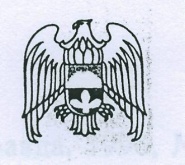   ГЛАВА МЕСТНОЙ  АДМИНИСТРАЦИИ СЕЛЬСКОГО ПОСЕЛЕНИЯ КИЧМАЛКАЗОЛЬСКОГО  МУНИЦИПАЛЬНОГО  РАЙОНА    КАБАРДИНО-БАЛКАРСКОЙ    РЕСПУБЛИКИ361714,сел.Кичмалка,ул.Чкалова, 69.тел.76-3-40,факс 8(86637)76-3-40 ;                                                                  адрес электр. почты: Kichmalkaа@majl.ru_____________________________________________________________________________ 24.06. 2019 года                                                                                                                                                            ПОСТАНОВЛЕНЭ    № 16                                            БЕГИМ                        № 16             ПОСТАНОВЛЕНИЕ № 16                                             Об организации и проведении мероприятий,                                                                              посвященных завершению учебного года                                                                           в обще образовательном учреждении                                                                                                    сельского поселения Кичмалка Зольского                                                                                           муниципального района Кабардино-Балкарской                                                                        Республики  в 2019 году В соответствии с Федеральным законом   от    29.12.2012   №273-ФЗ «Об образовании в Российской Федерации»,   Законом Кабардино-Балкарской Республики       от     24.04.2014г.     №23-РЗ     «ОБ образовании»      в целях организованного   проведения    мероприятий,   посвященных    завершению  учебного  года   в  общеобразовательном учреждении    сельского   поселения Кичмалка Зольского муниципального района  Кабардино-Балкарской Республики в соответствии с приказом  Министерство образования,  науки и по делам молодежи  Кабардино-Балкарской  Республики  от 20 апреля 2018 года  №333 «Об организованном завершении  2018-2019  учебного   года    в общеобразовательных организациях  Кабардино-Балкарской Республики,                                                                         постановляю:                                                                                                                                            1.        Провести     мероприятие,   посвященное  завершению  учебного года в общеобразовательном  учреждении  сельского поселения Кичмалка  Зольского муниципального района  КБР  24 мая 2019 года  с 9ч.00м. до 13ч.00м.                                                                                                                                                2.  Провести мероприятие, посвященное вручению аттестатов выпускникам 25 июня 2019 года  с   16ч.00м. до 20ч.00м.                                                            3.МКОУ «СОШ» с.п. Кичмалка (Боташева Р.Р.)                                                                    - разработать    и   утвердить    план   проведения   мероприятий  в  общеобразовательном  учреждении   сельского    поселения   Кичмалка Зольского муниципального района КБР;                                                                                                   - принять  меры  по  обеспечению безопасности  жизни  и  здоровья  учащихся во время проведения мероприятий;                                                                                   - обеспечить дежурство ответственных работников МКОУ «СОШ» с.п. Кичмалка;                                                                                                                                          4.    УУП с.п. Кичмалка (Молаев А.Х.)  обеспечить безопасность учащихся и участников мероприятий во время проведения мероприятия.                                                        5.    ВА   ГБУЗ с.п.Кичмалка (Беканова Х.М.) обеспечить дежурство  медицинских работников  во время  проведения мероприятий  в общеобразовательном учреждении  с.п. Кичмалка                                                                                 6.Руководителю МКОУ «СОШ» с.п.Кичмалка:                                                                       -  обеспечить организованное завершение  2018-2019  учебного года  и проведение мероприятий  в образовательном учреждении;                                                         -  обеспечить комплекса мер, направленных на предупреждение чрезвычайных ситуаций;                                                                                                                                                                                               - о внештатных ситуациях незамедлительно информировать руководство администрации сельского поселения Кичмалка Зольского муниципального района КБР.                                                                                                                                      4. Контроль за исполнением настоящего постановления  оставляю за собой.Глава администрации                                                                                                                          с.п. Кичмалка                                                                      М.Х. Гуртуев 